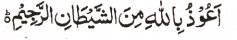 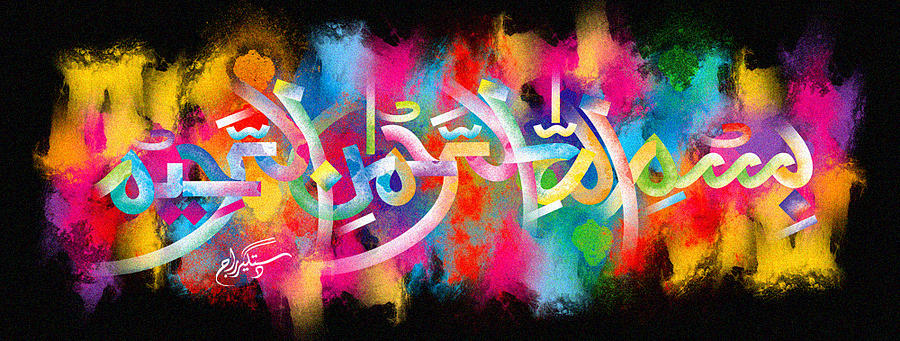 The Miracle Brazilian Mango of Tuesday 24th November 2015The Exclusive Islamic Miracle Photographs of Dr Umar Elahi AzamTuesday 24th November 2015Manchester, UKIntroductionThe Name of Allah  was found to be present in the dcross section of this mango.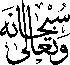 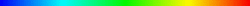 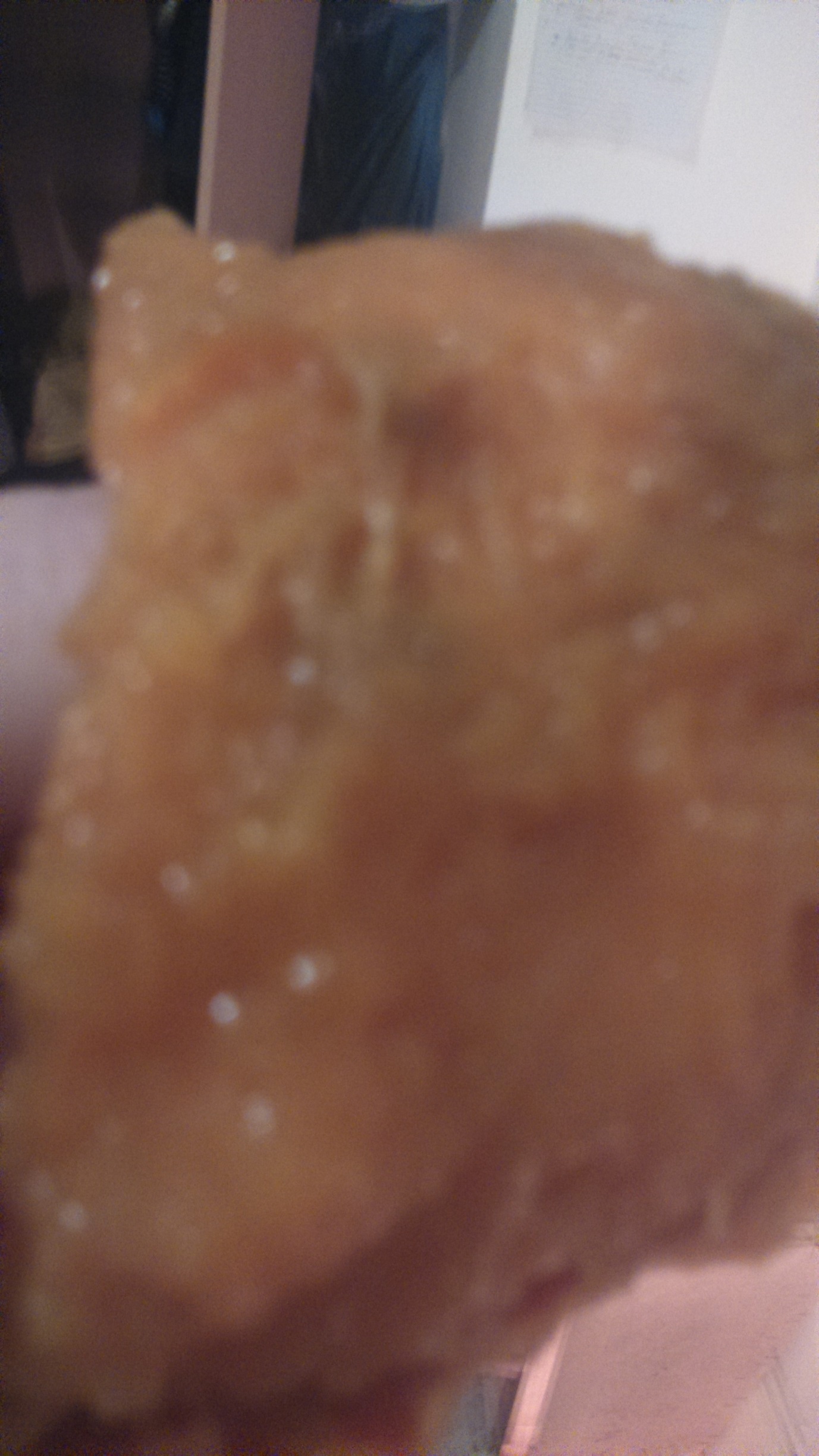 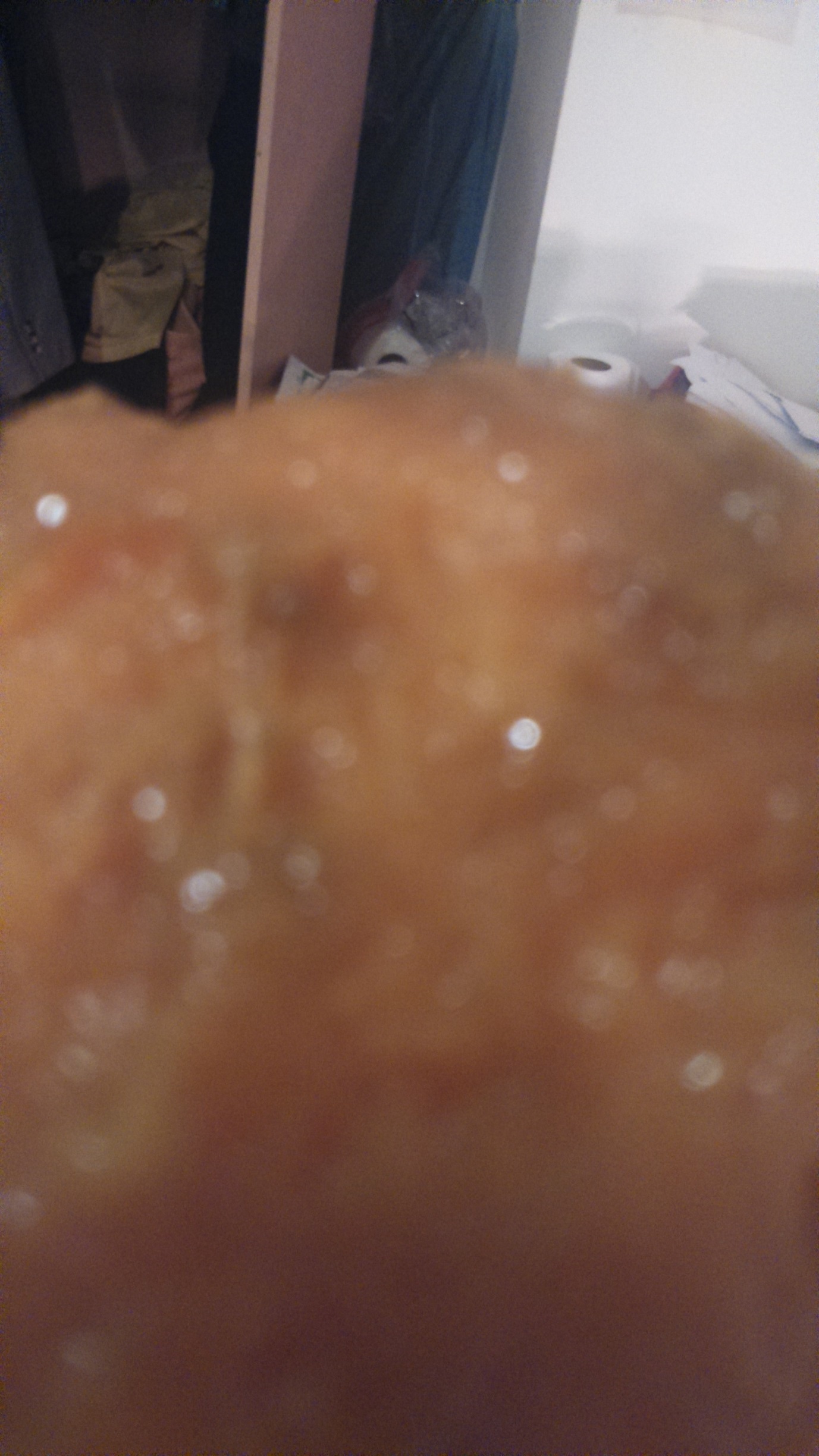 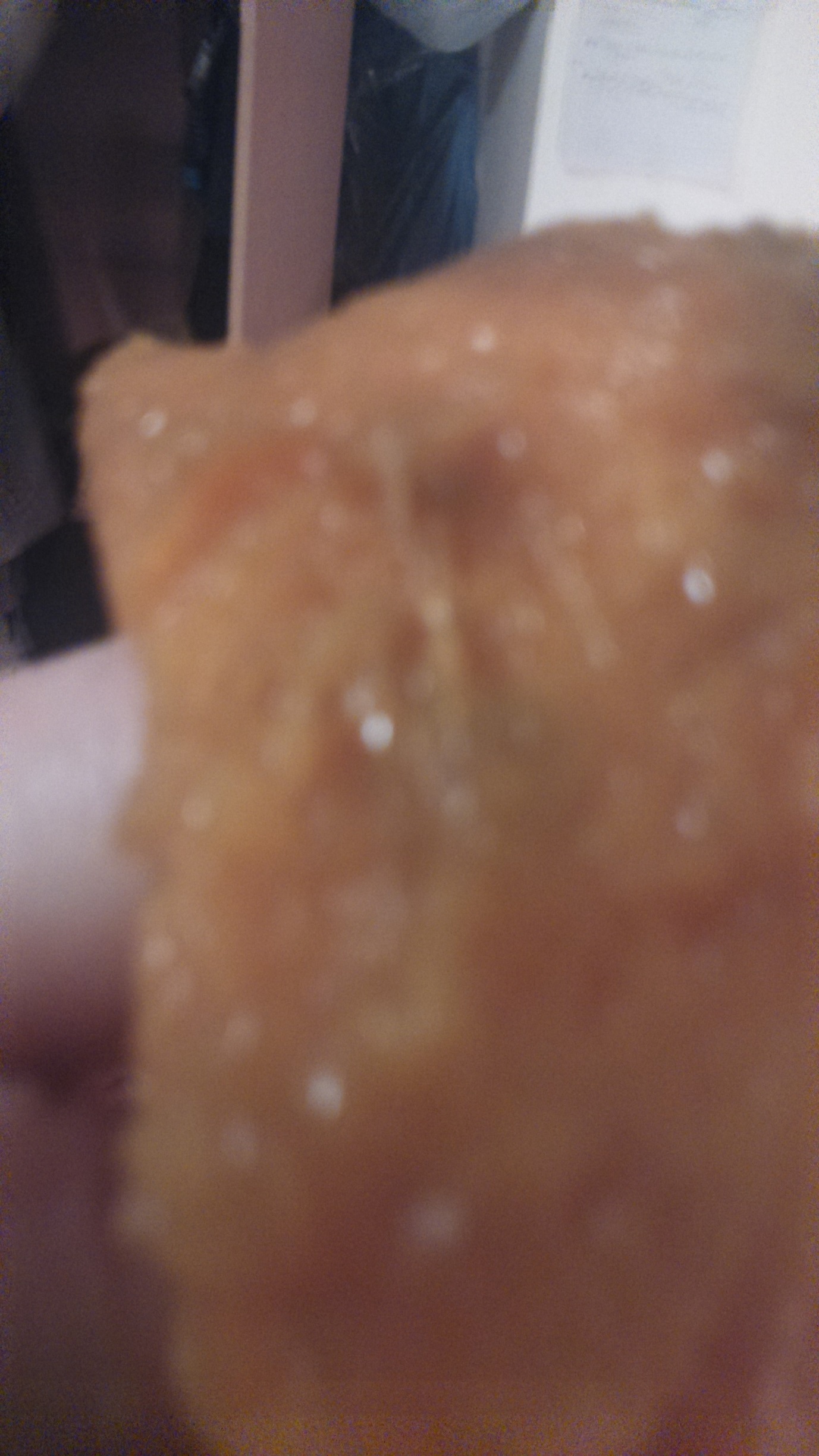 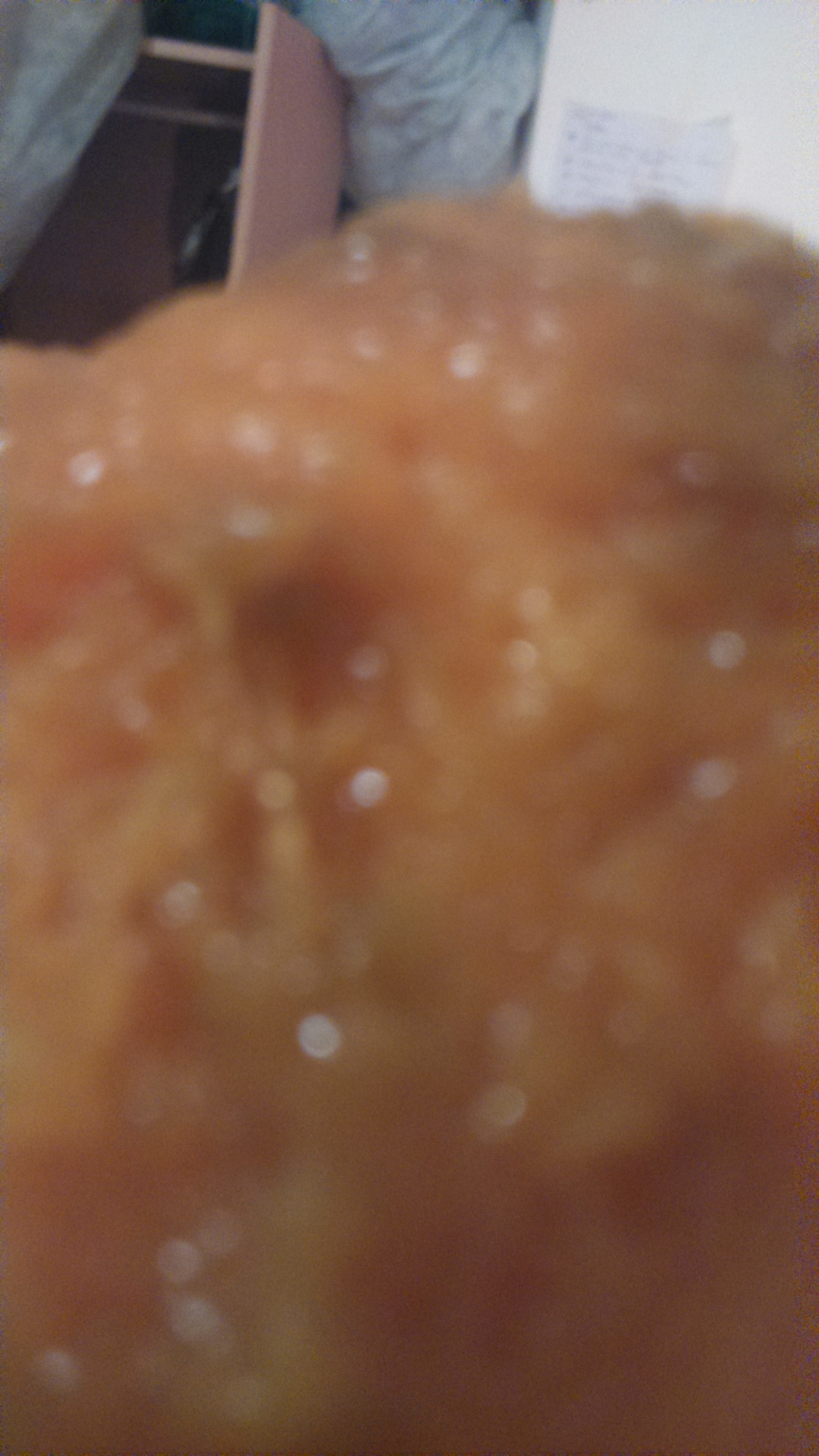 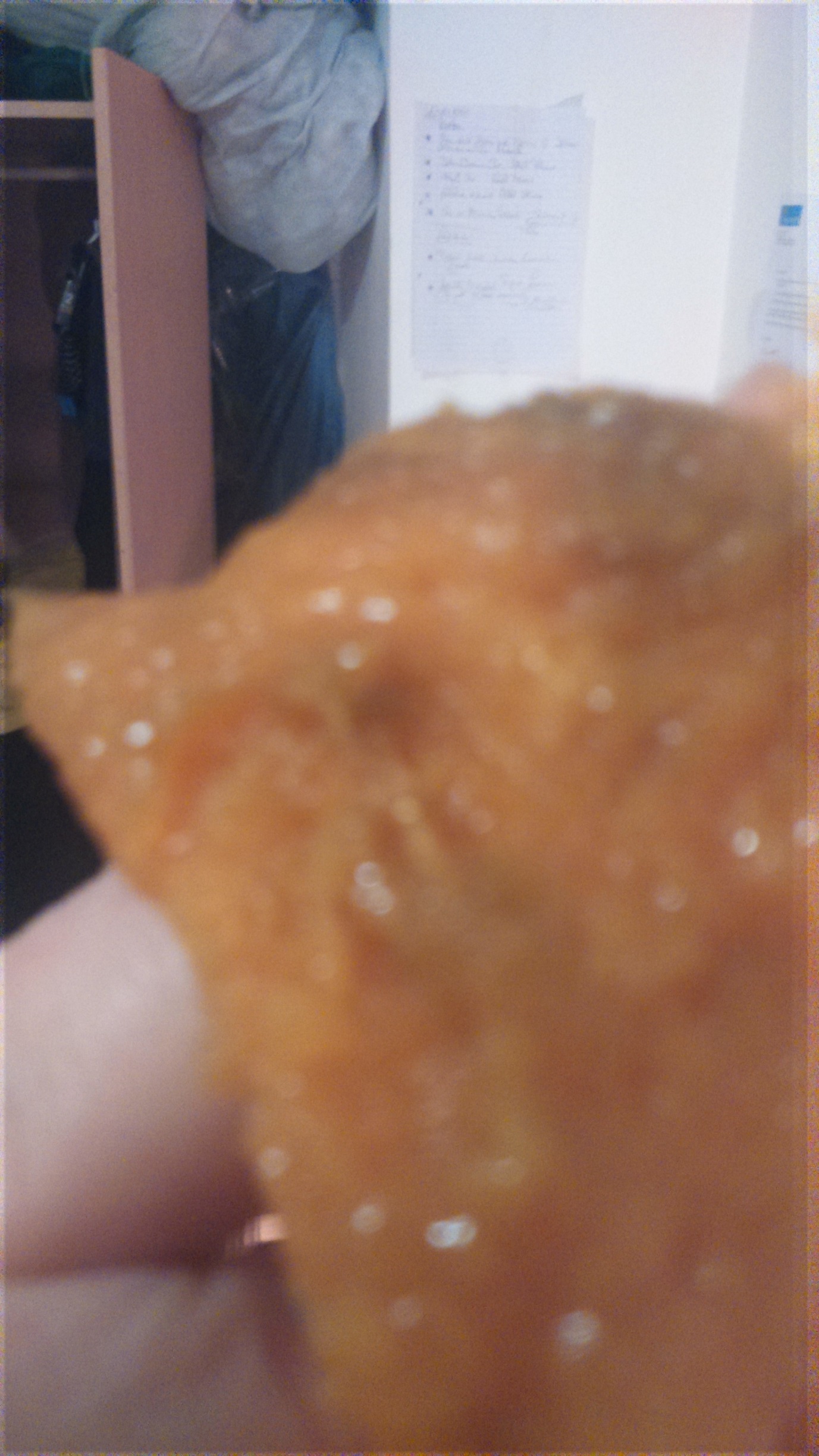 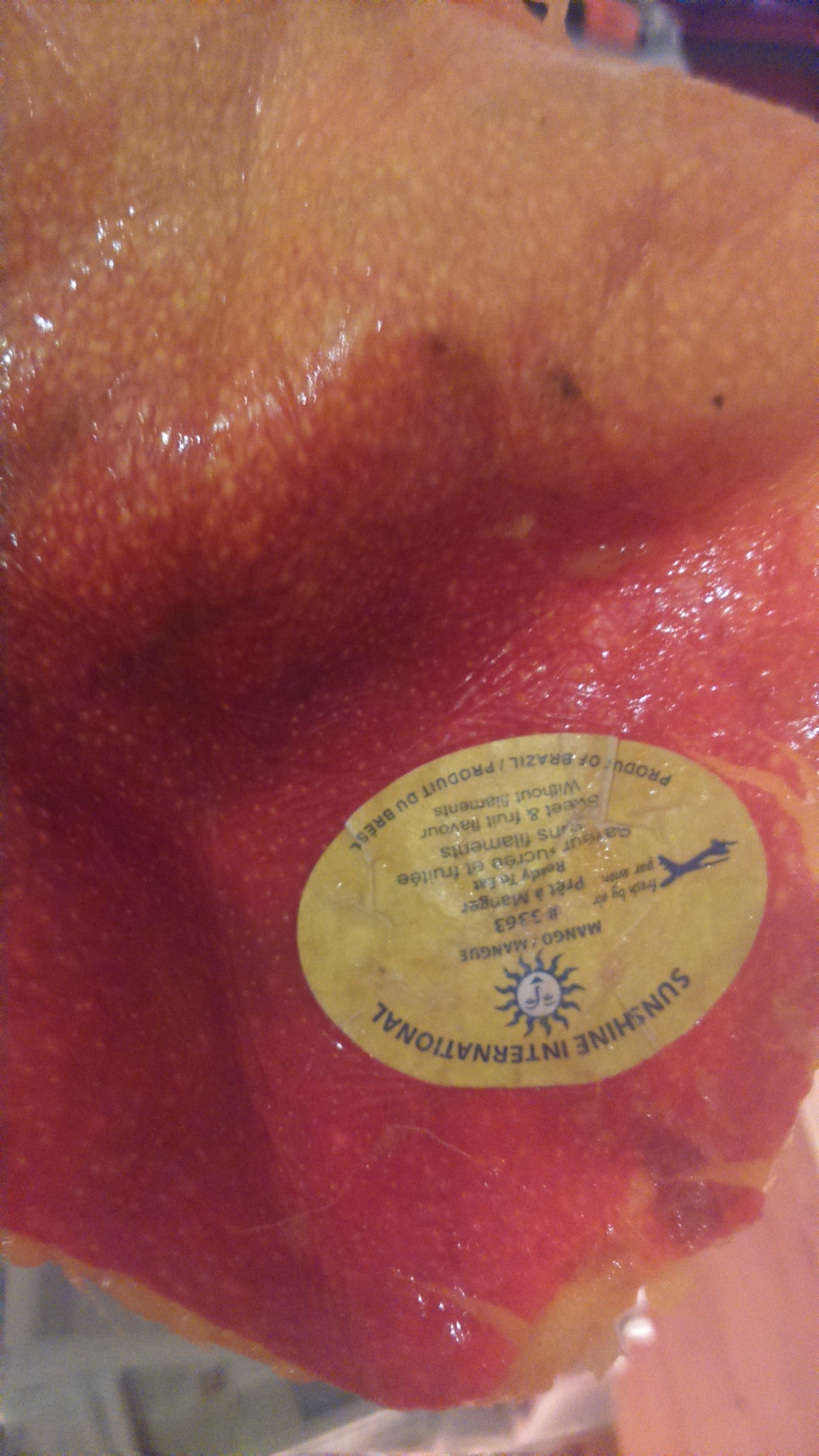 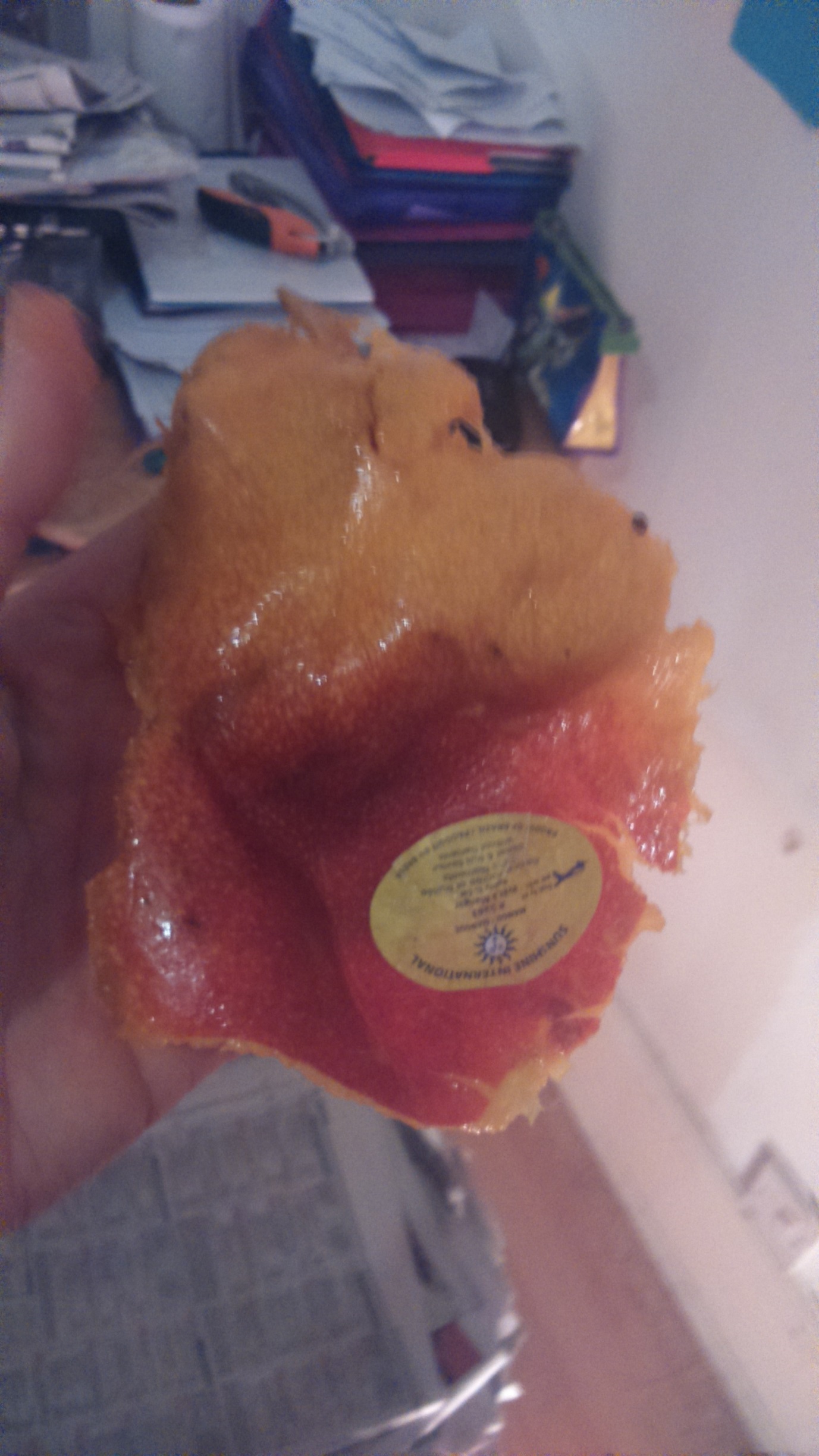 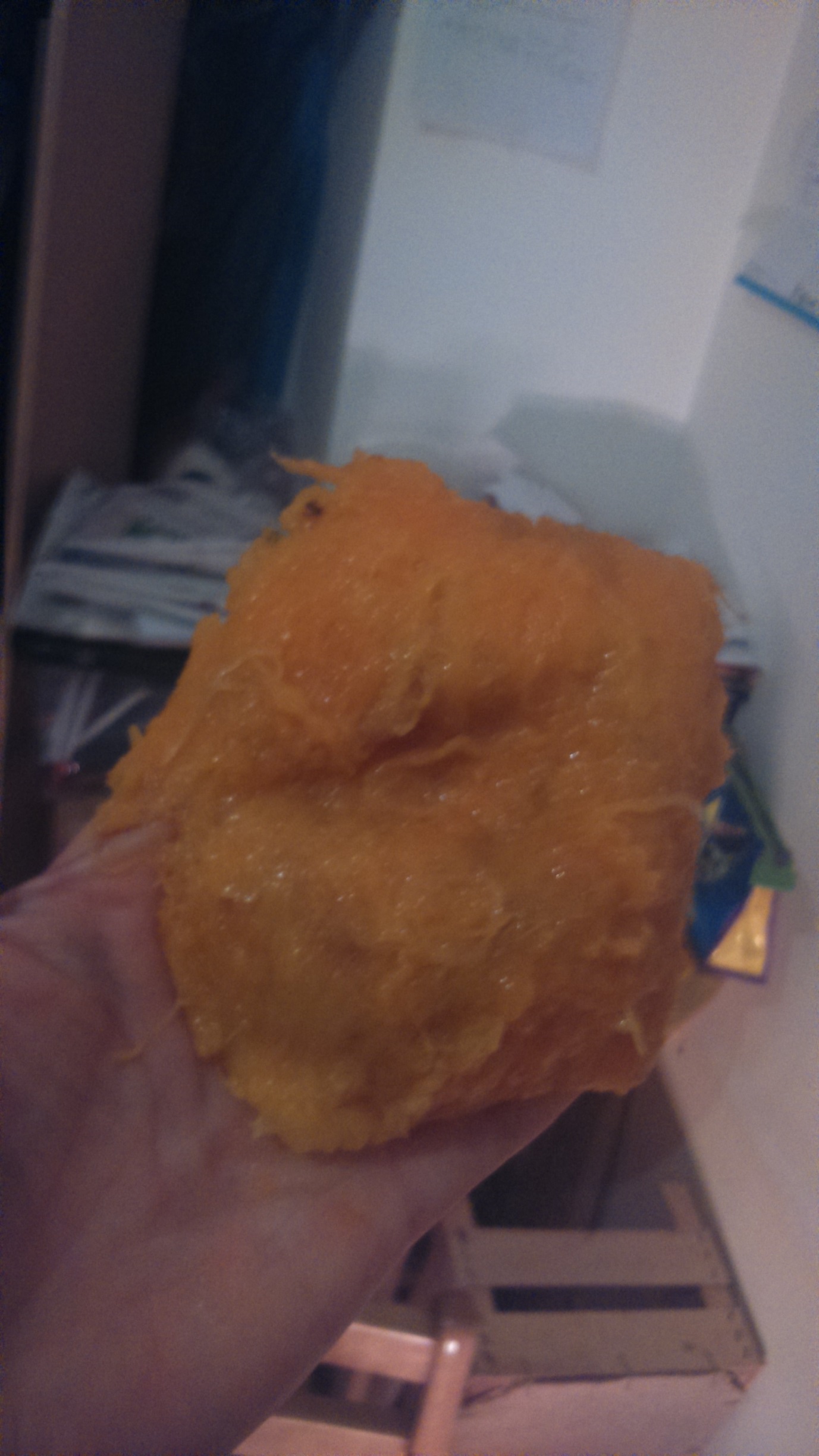 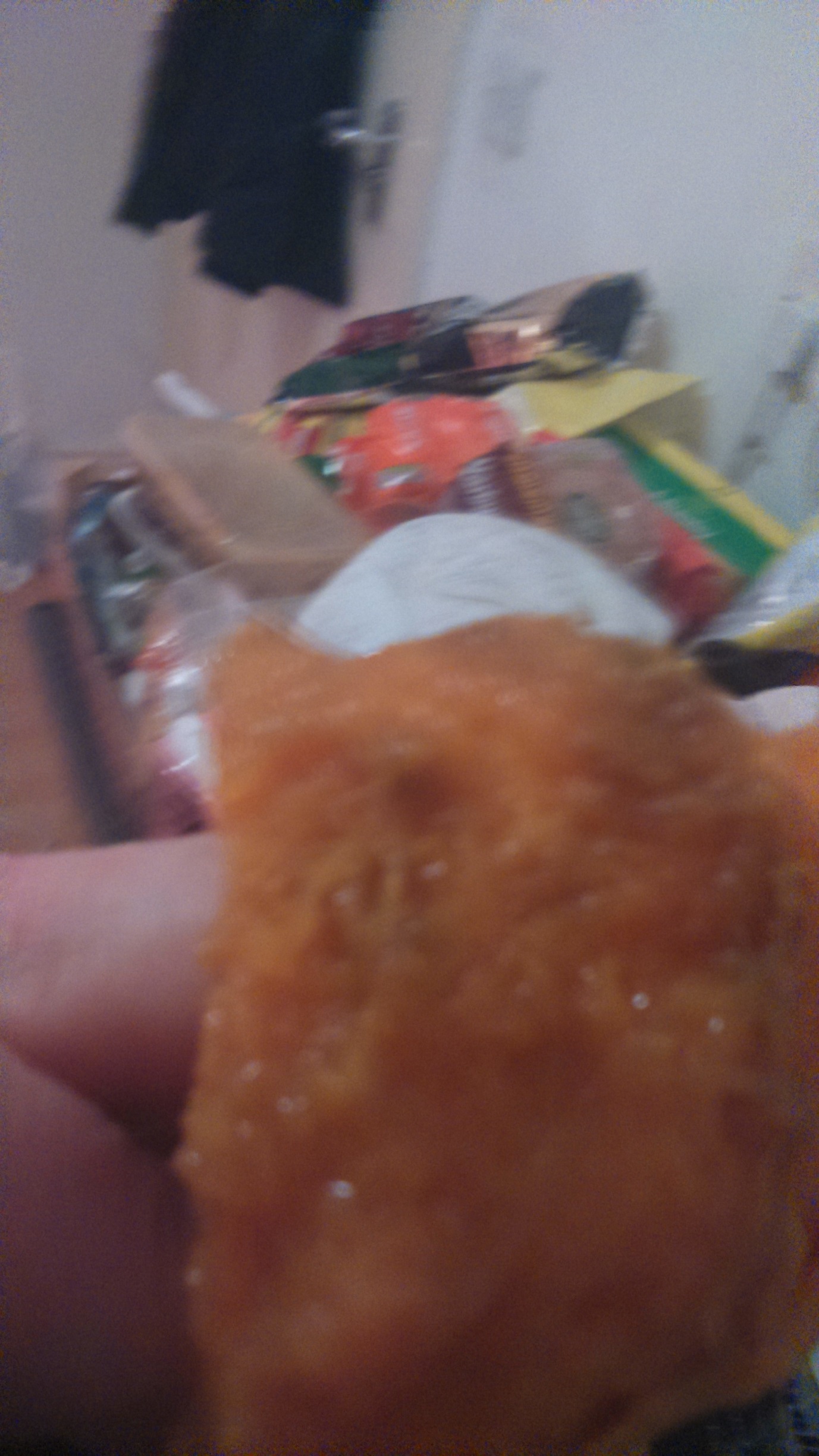 